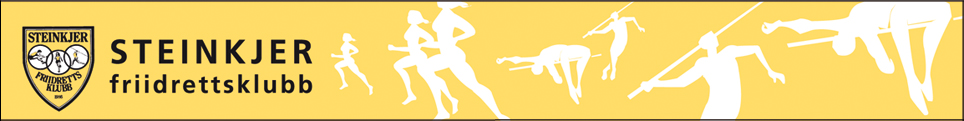 Retningslinjer treningsavgift Steinkjer Friidrettsklubb   		29.04.2019Aktive utøvere i Steinkjer friidrettsklubb betaler treningsavgift. Treningsavgiften skal dekke utgifter klubben har til treninger og konkurranser, blant annet startkontingenter, trenerhonorar, leie av anlegg (Steinkjerhallen og utendørsanlegget på Guldbergaunet), og andre utgifter i forbindelse med konkurranser. Steinkjer Friidrettsklubb sender lenke for innbetaling eller faktura til utøveren. Utøvere som deltar fast (1-2 ganger i uka) på klubbtreninger i Steinkjerhallen og på Guldbergaunet og som deltar på mange stevner og stafetterFor disse er treningsavgiften slik:Vinterhalvåret10-12 år, en fellestrening per uke, 600 krFra 13 år, to fellestreninger per uke, 1200 krSommerhalvåret6-10 år, en fellestrening per uke, 400 kr11-12 år, to fellestreninger per uke, 500 krFra 13 år, to fellestreninger per uke, 1000 krUtøvere som deltar på treninger i klubben i vår- og sommerhalvåret og som bare vil delta på 1-2 stevner, for eksempel KM terrengløp og 1-2 stafetterTreningsavgift: 200 kr per kalenderårAktive utøvere som bor utenbysSteinkjer Friidrettsklubb har en del aktive utøvere som bor utenfor Steinkjer, og klubben ønsker å legge til rette slik at også denne gruppen kan trene og konkurrere for klubben. Mange i denne gruppen deltar på fellestreninger i Trondheim.Treningsavgiften følger kalenderåret: 1200 kr Utøvere som er medlemmer i andre klubber Utøvere som ukentlig deltar på klubbens fellestreninger, betaler full treningsavgift. Dette gjelder eksempelvis utøvere som er elever på idrettsfag/friidrett eller landslinje friidrett på Steinkjer videregående skole. Utøvere som benytter seg av klubbens trenere og treningstid: Styret fastsetter størrelsen på treningsavgiften. RaceRunningUtøvere innen RaceRunning betaler ikke treningsavgift, de betaler kun medlemskontingent. Prosjektmidler dekker diverse utgifter til trening og konkurranser. Medlemskontingent  Medlemskapet følger kalenderåret fra 1. januar til 31. desember.Medlemskontingenten er på 200 kr per år. Alle som er med på organisert trening i regi klubben, og alle som ønsker å representere klubben på ulike stevner og løp, MÅ være medlem. Slik melder du deg inn:Send e-post med navn, fødselsdato, e-postadresse, postadresse og telefonnummer til klubben på e-post steinkjerfik@gmail.com eller liv.karin.o.flak@ntebb.noFor medlemmer under 18 år trenger vi også navn, e-post og telefonnummer til foresatte.Du vil få tilsendt lenke for innbetaling fra klubben på e-postadressen du har oppgitt. Retningslinjene for treningsavgift er vedtatt av styret 29.04.2019